PH: 229-249-5080                                       2330 North Ashley Street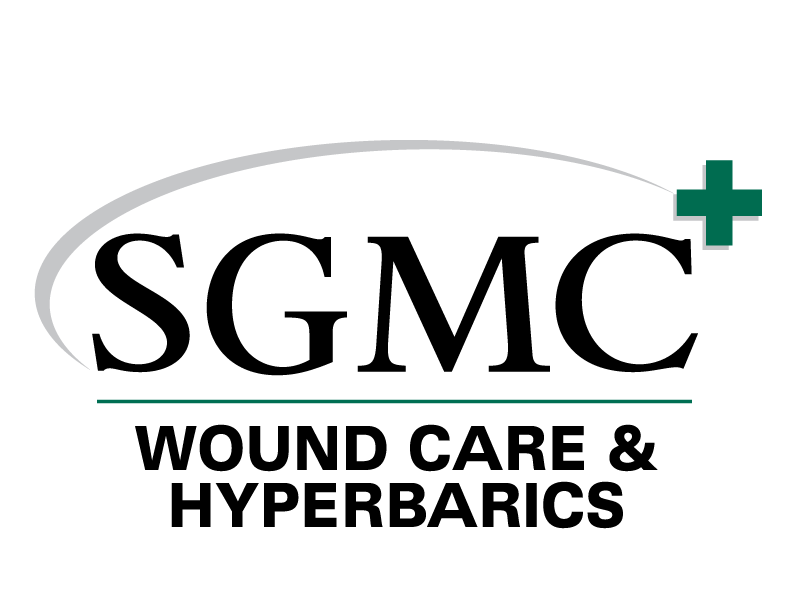 FAX: 229-249-5088                                                                                     Valdosta, GA 31602We are committed to advancing wound healing by creating and sharing our wound care expertise; everywhere we can, for every patient who would benefit, by the best means available.For our office useDate Received: ______________________			                        Date patient assigned to Doctor: ____________	Date Patient Chart Created: ____________ 				        Date Patient is scheduled: _________________Referring Provider:Referring Provider:Referring Provider:Referring Provider:Office Contact:Office Contact:NPI#                                    NPI#                                    Phone:Phone:Phone:FAX:Referring to: _____ Wound Care      _____ HyperbaricsReferring to: _____ Wound Care      _____ HyperbaricsReferring to: _____ Wound Care      _____ HyperbaricsReferring to: _____ Wound Care      _____ HyperbaricsReferring to: _____ Wound Care      _____ HyperbaricsReferring to: _____ Wound Care      _____ HyperbaricsPatient Name: Patient Name: Patient Name: Patient Name: Patient Name: Patient Name: Date of Birth:Date of Birth:Date of Birth:SSNSSNSSNAddress: Address: Address: Address: Address: Address: City:City:City:Zip Code:Zip Code:Zip Code:Phone: (Home)                                                              Phone: (Cell)Phone: (Home)                                                              Phone: (Cell)Phone: (Home)                                                              Phone: (Cell)Phone: (Home)                                                              Phone: (Cell)Phone: (Home)                                                              Phone: (Cell)Phone: (Home)                                                              Phone: (Cell)Marital Status: Gender: ___ M   ___ FGender: ___ M   ___ FUnder the care of a surgeon?___ Yes   ___No Who? Under the care of a surgeon?___ Yes   ___No Who? Under the care of a surgeon?___ Yes   ___No Who? Primary Insurance: Primary Insurance: Primary Insurance: Insurance #:Insurance #:Insurance #:Wound Location: Wound Location: Wound Location: Duration:(#days/weeks/months)Duration:(#days/weeks/months)Duration:(#days/weeks/months)Circle One:       Ambulatory         Walker         Wheelchair       Stretcher      *Dementia     *CoherentCircle One:       Ambulatory         Walker         Wheelchair       Stretcher      *Dementia     *CoherentCircle One:       Ambulatory         Walker         Wheelchair       Stretcher      *Dementia     *CoherentCircle One:       Ambulatory         Walker         Wheelchair       Stretcher      *Dementia     *CoherentCircle One:       Ambulatory         Walker         Wheelchair       Stretcher      *Dementia     *CoherentCircle One:       Ambulatory         Walker         Wheelchair       Stretcher      *Dementia     *Coherent*If patient is incoherent, responsible party, family member or POA must be present.*If patient is incoherent, responsible party, family member or POA must be present.*If patient is incoherent, responsible party, family member or POA must be present.*If patient is incoherent, responsible party, family member or POA must be present.*If patient is incoherent, responsible party, family member or POA must be present.*If patient is incoherent, responsible party, family member or POA must be present.*Responsible party’s name:                                                                  *Responsible party’s name:                                                                  *Responsible party’s name:                                                                  *Responsible party’s name:                                                                  Phone:Phone:Check all that apply:Check all that apply:Check all that apply:Check all that apply:Check all that apply:Check all that apply:__ Diabetic  __ Dialysis   __Workman’s Comp  __ Home Health   __ Hospice __ Assisted Living  __NHome Agency Name:__ Diabetic  __ Dialysis   __Workman’s Comp  __ Home Health   __ Hospice __ Assisted Living  __NHome Agency Name:__ Diabetic  __ Dialysis   __Workman’s Comp  __ Home Health   __ Hospice __ Assisted Living  __NHome Agency Name:__ Diabetic  __ Dialysis   __Workman’s Comp  __ Home Health   __ Hospice __ Assisted Living  __NHome Agency Name:__ Diabetic  __ Dialysis   __Workman’s Comp  __ Home Health   __ Hospice __ Assisted Living  __NHome Agency Name:__ Diabetic  __ Dialysis   __Workman’s Comp  __ Home Health   __ Hospice __ Assisted Living  __NHome Agency Name:Other Relevant InformationOther Relevant InformationOther Relevant InformationOther Relevant InformationOther Relevant InformationOther Relevant InformationPrimary Care Physician: (If different from referring Provider)Primary Care Physician: (If different from referring Provider)Primary Care Physician: (If different from referring Provider)Phone/FAXPhone/FAXPhone/FAX